“FORM B” (8/2017)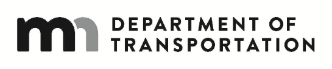 ITO Month-End Trucking ReportIndependent Truck Owner/Operator(s)To Complete This Form Refer to Instructions A through E and M through S[A]  Report Number:[B] Month and Year:[B] Month and Year:“FORM B” (8/2017)ITO Month-End Trucking ReportIndependent Truck Owner/Operator(s)To Complete This Form Refer to Instructions A through E and M through S[C]  State Project Number(s): [C]  State Project Number(s): [D]  Contract Number (if applicable):“FORM B” (8/2017)ITO Month-End Trucking ReportIndependent Truck Owner/Operator(s)To Complete This Form Refer to Instructions A through E and M through S[E]  Hiring Contractor’s Legal Company Name: [E]  Hiring Contractor’s Legal Company Name: [E]  Hiring Contractor’s Legal Company Name: [N][O]   [P]                [Q][R] [S]Legal Company Name:Vendor Approved? Yes     NoDate of MonthDate of MonthDate of MonthDate of MonthDate of MonthDate of MonthHourly Rate Paid ForTotalHoursForHourlyBrokerFeeTotal Paid For (S = P * Q)Legal Company Name:Vendor Approved? Yes     No Hours Worked Per Day Hours Worked Per Day Hours Worked Per Day Hours Worked Per Day Hours Worked Per Day Hours Worked Per DayHourly Rate Paid ForTotalHoursForHourlyBrokerFeeTotal Paid For (S = P * Q)Street Address:Street Address:123456Tractor Only$     Street Address:Street Address:Tractor Only$     City, State and Zip Code:City, State and Zip Code:789101112Tractor Trailer$     City, State and Zip Code:City, State and Zip Code:Tractor Trailer$     Driver’s Name:Driver’s Name:1314151617185+ Axle$     Driver’s Name:Driver’s Name:5+ Axle$     Telephone Number:Federal DOT Number:1920212223244  Axle$     Telephone Number:Federal DOT Number:4  Axle$     Email Address:Truck Unit Number:2526272829303  Axle$     Email Address:Truck Unit Number:3  Axle$     MN SWIFT/Vendor Number:License Plate Number:31[T] A valid ITO has no reporting requirements.[T] A valid ITO has no reporting requirements.[T] A valid ITO has no reporting requirements.[T] A valid ITO has no reporting requirements.[T] A valid ITO has no reporting requirements.[U] TotalN/A$     MN SWIFT/Vendor Number:License Plate Number:[T] A valid ITO has no reporting requirements.[T] A valid ITO has no reporting requirements.[T] A valid ITO has no reporting requirements.[T] A valid ITO has no reporting requirements.[T] A valid ITO has no reporting requirements.[U] TotalN/A$     Legal Company Name:Vendor Approved? Yes     NoDate of MonthDate of MonthDate of MonthDate of MonthDate of MonthDate of MonthHourly Rate Paid ForTotalHoursForHourlyBrokerFeeTotal Paid For (S = P * Q)Legal Company Name:Vendor Approved? Yes     No Hours Worked Per Day Hours Worked Per Day Hours Worked Per Day Hours Worked Per Day Hours Worked Per Day Hours Worked Per DayHourly Rate Paid ForTotalHoursForHourlyBrokerFeeTotal Paid For (S = P * Q)Street Address:Street Address:123456Tractor Only$     Street Address:Street Address:Tractor Only$     City, State and Zip Code:City, State and Zip Code:789101112Tractor Trailer$     City, State and Zip Code:City, State and Zip Code:Tractor Trailer$     Driver’s Name:Driver’s Name:1314151617185+ Axle$     Driver’s Name:Driver’s Name:5+ Axle$     Telephone Number:Federal DOT Number:1920212223244  Axle$     Telephone Number:Federal DOT Number:4  Axle$     Email Address:Truck Unit Number:2526272829303  Axle$     Email Address:Truck Unit Number:3  Axle$     MN SWIFT/Vendor Number:License Plate Number:31[T] A valid ITO has no reporting requirements.[T] A valid ITO has no reporting requirements.[T] A valid ITO has no reporting requirements.[T] A valid ITO has no reporting requirements.[T] A valid ITO has no reporting requirements.[U] Total$     MN SWIFT/Vendor Number:License Plate Number:[T] A valid ITO has no reporting requirements.[T] A valid ITO has no reporting requirements.[T] A valid ITO has no reporting requirements.[T] A valid ITO has no reporting requirements.[T] A valid ITO has no reporting requirements.[U] Total$     Legal Company Name:Vendor Approved? Yes     NoDate of MonthDate of MonthDate of MonthDate of MonthDate of MonthDate of MonthHourly Rate Paid ForTotalHoursForHourlyBrokerFeeTotal Paid For (S = P * Q)Legal Company Name:Vendor Approved? Yes     No Hours Worked Per Day Hours Worked Per Day Hours Worked Per Day Hours Worked Per Day Hours Worked Per Day Hours Worked Per DayHourly Rate Paid ForTotalHoursForHourlyBrokerFeeTotal Paid For (S = P * Q)Street Address:Street Address:123456Tractor Only$     Street Address:Street Address:Tractor Only$     City, State and Zip Code:City, State and Zip Code:789101112Tractor Trailer$     City, State and Zip Code:City, State and Zip Code:Tractor Trailer$     Driver’s Name:Driver’s Name:1314151617185+ Axle$     Driver’s Name:Driver’s Name:5+ Axle$     Telephone Number:Federal DOT Number:1920212223244  Axle$     Telephone Number:Federal DOT Number:4  Axle$     Email Address:Truck Unit Number:2526272829303  Axle$     Email Address:Truck Unit Number:3  Axle$     MN SWIFT/Vendor Number:License Plate Number:31[T] A valid ITO has no reporting requirements.[T] A valid ITO has no reporting requirements.[T] A valid ITO has no reporting requirements.[T] A valid ITO has no reporting requirements.[T] A valid ITO has no reporting requirements.[U] Total$     MN SWIFT/Vendor Number:License Plate Number:[T] A valid ITO has no reporting requirements.[T] A valid ITO has no reporting requirements.[T] A valid ITO has no reporting requirements.[T] A valid ITO has no reporting requirements.[T] A valid ITO has no reporting requirements.[U] Total$     Legal Company Name:Vendor Approved? Yes     NoDate of MonthDate of MonthDate of MonthDate of MonthDate of MonthDate of MonthHourly Rate Paid ForTotalHoursForHourlyBrokerFeeTotal Paid For (S = P * Q)Legal Company Name:Vendor Approved? Yes     No Hours Worked Per Day Hours Worked Per Day Hours Worked Per Day Hours Worked Per Day Hours Worked Per Day Hours Worked Per DayHourly Rate Paid ForTotalHoursForHourlyBrokerFeeTotal Paid For (S = P * Q)Street Address:Street Address:123456Tractor Only$     Street Address:Street Address:Tractor Only$     City, State and Zip Code:City, State and Zip Code:789101112Tractor Trailer$     City, State and Zip Code:City, State and Zip Code:Tractor Trailer$     Driver’s Name:Driver’s Name:1314151617185+ Axle$     Driver’s Name:Driver’s Name:5+ Axle$     Telephone Number:Federal DOT Number:1920212223244  Axle$     Telephone Number:Federal DOT Number:4  Axle$     Email Address:Truck Unit Number:2526272829303  Axle$     Email Address:Truck Unit Number:3  Axle$     MN SWIFT/Vendor Number:License Plate Number:31[T] A valid ITO has no reporting requirements.[T] A valid ITO has no reporting requirements.[T] A valid ITO has no reporting requirements.[T] A valid ITO has no reporting requirements.[T] A valid ITO has no reporting requirements.[U] Total$     MN SWIFT/Vendor Number:License Plate Number:[T] A valid ITO has no reporting requirements.[T] A valid ITO has no reporting requirements.[T] A valid ITO has no reporting requirements.[T] A valid ITO has no reporting requirements.[T] A valid ITO has no reporting requirements.[U] Total$     